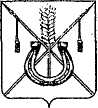 АДМИНИСТРАЦИЯ КОРЕНОВСКОГО ГОРОДСКОГО ПОСЕЛЕНИЯ КОРЕНОВСКОГО РАЙОНАПОСТАНОВЛЕНИЕот	_____________              		                              			  № _____г. Кореновск Об утверждении Положения о межведомственной комиссиипо оценке и обследованию помещения в целях признания его жилым помещением, жилого помещения пригодным (непригодным) для проживания граждан, многоквартирного дома аварийным и подлежащим сносу или реконструкции В соответствии со статьей 14 Жилищного кодекса Российской Федерации, постановлением Правительства Российской Федерации от 28 января 2006 года № 47 «Об утверждении Положения о признании помещения жилым помещением, жилого помещения непригодным для проживания и многоквартирного дома аварийным и подлежащим сносу или реконструкции» администрация Кореновского городского поселения Кореновского района п о с т а н о в л я е т:1. Утвердить Положение о межведомственной комиссии по оценке и обследованию помещения в целях признания его жилым помещением, жилого помещения пригодным (непригодным) для проживания граждан, многоквартирного дома аварийным и подлежащим сносу или реконструкции (прилагается).2. Общему отделу администрации Кореновского городского поселения Кореновского района (Воротникова) официально обнародовать настоящее постановление и обеспечить его размещение на сайте администрации Кореновского городского поселения в информационно-телекоммуникационной сети «Интернет».3. Контроль за исполнением данного постановления возложить на заместителя главы администрации Кореновского городского поселения Кореновского района, начальника отдела по гражданской обороне и чрезвычайным ситуациям Ю.В. Малышко.4. Постановление вступает в силу после его официального обнародования.ГлаваКореновского городского поселенияКореновского района 					                    		     Е.Н. ПергунПОЛОЖЕНИЕ о межведомственной комиссии по оценке и обследованию помещения в целях признания его жилым помещением, жилого помещения пригодным (непригодным) для проживания граждан, многоквартирного дома аварийным и подлежащим сносу или реконструкции 1. Настоящее Положение определяет цели создания, задачи, полномочия, права и порядок деятельности межведомственной комиссии по оценке и обследованию помещения в целях признания его жилым помещением, жилого помещения пригодным (непригодным) для проживания граждан, многоквартирного дома аварийным и подлежащим сносу или реконструкции (далее- Комиссия) на территории Кореновского городского поселения Кореновского района.2. Комиссия создана в целях решения администрацией Кореновского городского поселения Кореновского района вопросов о признании помещения жилым помещением, жилого помещения пригодным (непригодным) для проживания граждан, а также многоквартирного дома аварийным и подлежащим сносу или реконструкции.3. Комиссия в своей деятельности руководствуется Конституцией Российской Федерации, Жилищным кодексом Российской Федерации, постановлением Правительства Российской Федерации от 28 января 2006 года № 47 «Об утверждении Положения о признании помещения жилым помещением, жилого помещения непригодным для проживания и многоквартирного дома аварийным и подлежащим сносу или реконструкции», настоящим Положением и иными нормативными правовыми актами Российской Федерации, Краснодарского края, муниципальными правовыми актами.4. Комиссия является постоянно действующим коллегиальным органом при администрации Кореновского городского поселения Кореновского района, ее состав утверждается постановлением администрации Кореновского городского поселения Кореновского района.5. Основными задачами Комиссии являются:5.1. Проведение оценки и обследования помещения в целях признания его жилым помещением, жилого помещения пригодным (непригодным) для проживания граждан, а также многоквартирного дома в целях признания его аварийным и подлежащим сносу или реконструкции на предмет соответствия  указанных помещений и дома требованиям, установленным постановлением Правительства Российской Федерации от 28 января 2006 года № 47 «Об утверждении Положения о признании помещения жилым помещением, жилого помещения непригодным для проживания и многоквартирного дома аварийным и подлежащим сносу или реконструкции»;5.2. Проведение оценки соответствия частных жилых помещений, находящихся на территории Кореновского городского поселения Кореновского района, требованиям, установленным постановлением Правительства Российской Федерации от 28 января 2006 года № 47 «Об утверждении Положения о признании помещения жилым помещением, жилого помещения непригодным для проживания и многоквартирного дома аварийным и подлежащим сносу или реконструкции».6. В полномочия Комиссии входит:6.1. Проведение оценки и обследования (проверка фактического состояния) помещения, в целях признания его жилым помещением, жилого помещения пригодным (непригодным) для проживания граждан, а также многоквартирного дома в целях признания его аварийным и подлежащим сносу или реконструкции на предмет соответствия  указанных помещений и дома требованиям, установленным постановлением Правительства Российской Федерации от 28 января 2006 года № 47 «Об утверждении Положения о признании помещения жилым помещением, жилого помещения непригодным для проживания и многоквартирного дома аварийным и подлежащим сносу или реконструкции»;6.2. Принятие решения об оценке соответствия помещений и многоквартирных домов требованиям, установленным постановлением Правительства Российской Федерации от 28 января 2006 года № 47 «Об утверждении Положения о признании помещения жилым помещением, жилого помещения непригодным для проживания и многоквартирного дома аварийным и подлежащим сносу или реконструкции»:1) о соответствии помещения требованиям, предъявляемым к жилому помещению, и его пригодности для проживания;2) о выявлении оснований для признания помещения подлежащим капитальному ремонту, реконструкции или перепланировке (при необходимости с технико-экономическим обоснованием) с целью приведения утраченных в процессе эксплуатации характеристик жилого помещения в соответствие с требованиям, установленными постановлением Правительства Российской Федерации от 28 января 2006 года № 47 «Об утверждении Положения о признании помещения жилым помещением, жилого помещения непригодным для проживания и многоквартирного дома аварийным и подлежащим сносу или реконструкции»;3) о выявлении оснований для признания помещения непригодным для проживания;4) о выявлении оснований для признания многоквартирного дома аварийным и подлежащим реконструкции;5) о выявлении оснований для признания многоквартирного дома аварийным и подлежащим сносу.6.3. Принятие решения о проведении дополнительного обследования оцениваемого помещения (при необходимости).Решение комиссией принимается в виде заключения по форме согласно приложению № 2 к настоящему Положению.7. Основанием для работы Комиссии является поступление в администрацию Кореновского городского поселения Кореновского района заявления и прилагаемых к нему документов.Комиссия рассматривает поступившее заявление или заключение органа государственного надзора (контроля) в течение 30 дней с даты регистрации. 8. В ходе рассмотрения поступившего заявления Комиссия вправе:8.1. Определять перечень дополнительных документов (заключения (акты) соответствующих органов государственного надзора (контроля), заключение проектно-изыскательской организации по результатам обследования элементов ограждающих и несущих конструкций жилого помещения), необходимых для принятия решения о признании жилого помещения соответствующим (не соответствующим) установленным требованиям;8.2. Определять состав привлекаемых экспертов, в установленном порядке аттестованных на право подготовки заключений экспертизы проектной документации и (или) результатов инженерных изысканий, исходя из причин, по которым жилое помещение может быть признано нежилым, либо для оценки возможности признания пригодным для проживания реконструированного ранее нежилого помещения;8.3. Обследовать помещение в целях проведения работы по оценке соответствия находящегося в эксплуатации помещения установленным требованиям;8.4. Составлять заключения по результатам проведенной работы;8.5. Назначать в ходе работы дополнительные обследования, по результатам которого составлять акт обследования помещения (в случае принятия комиссией решения о необходимости проведения обследования) и на основании выводов и рекомендаций, указанных в акте, составлять заключения. Акт обследования помещения составляется в 3 экземплярах по форме согласно приложению № 1 к настоящему Положению. 8.6. Назначать дополнительные испытания. 9. Комиссия состоит из председателя, заместителя председателя, секретаря комиссии и членов комиссии. Председателем комиссии назначается должностное лицо администрации Кореновского городского поселения Кореновского района.10. Председатель Комиссии:осуществляет руководство деятельностью Комиссии;организует и планирует деятельность Комиссии;осуществляет иные полномочия в соответствии с действующим законодательством, отнесенные к его компетенции. 11. Заместитель председателя Комиссии:выполняет поручения председателя Комиссии;исполняет обязанности председателя Комиссии в его отсутствие или при невозможности выполнения им своих обязанностей.12. Секретарь Комиссии:ведет делопроизводство Комиссии;организует проведение заседаний Комиссии;выполняет поручения председателя Комиссии, его заместителя.13. Заседания Комиссии проводятся по мере поступления заявлений в администрацию Кореновского городского поселения Кореновского района.14. В ходе заседания Комиссии секретарем ведется протокол, который подписывается секретарём и председателем Комиссии.15. Заседание Комиссии считается правомочным, если на его заседании присутствовало не менее половины членов Комиссии.16. Решение Комиссией принимается большинством голосов членов Комиссии и оформляется в виде заключения в 3 экземплярах с указанием соответствующих оснований принятия решения.Если число голосов «за» и «против» при принятии решения равно, решающим является голос председателя комиссии. В случае несогласия с принятым решением члены Комиссии вправе выразить свое особое мнение в письменной форме и приложить его к заключению.17. Решение Комиссии, указанное в пункте 6.2 настоящего Положения, направляются главе Кореновского городского поселения Кореновского района. Начальникотдела архитектуры и градостроительстваадминистрации Кореновского городскогопоселения Кореновского района 				                А.И. БерезовскаяАКТобследования помещения№_________________                            __________________________________                                                                                            (дата)____________________________________________________________________(месторасположение помещения, в том числе наименования населенногопункта и улицы, номера дома и квартиры)     Межведомственная комиссия, назначенная _______________________________________________________________________________________________, (кем назначена, наименование федерального органа исполнительной власти, органа исполнительной власти субъекта Российской Федерации, органа местного самоуправления, дата, номер решения о созыве комиссии) в составе председателя ________________________________________________                         (ф.и.о., занимаемая должность и место работы) и членов комиссии ____________________________________________________________________                        (ф.и.о., занимаемая должность и место работы) при участии приглашенных экспертов ____________________________________________________________________________________________________________________________________________________________________________________________________________              (ф.и.о., занимаемая должность и место работы) и приглашенного собственника помещения или уполномоченного им лица________________________________________________________________________________________________________________________________________              (ф.и.о., занимаемая должность и место работы) произвела обследование помещения по заявлению ________________________________________________________________________________________________________________________________________      (реквизиты заявителя: ф.и.о. и адрес - для физического лица, наименование организации и занимаемая должность - для юридического лица) и составила настоящий акт обследования помещения __________________________________________________________________________________________    (адрес, принадлежность помещения, кадастровый номер, год ввода в эксплуатацию)     Краткое описание состояния жилого помещения, инженерных систем здания, оборудования и механизмов и прилегающей к зданию территории ________________________________________________________________________________________________________________________________________________________________________________________________________________________________________________________________________________________________________________________________________________________________________________________________________________________     Сведения о несоответствиях установленным требованиям с указанием фактических значений показателя или описанием конкретного несоответствия ___________________________________________________________________________________________________________________________________________________________________________________________________________________________________________________________________________________________________________________________________________________________________________________________________________     Оценка результатов проведенного инструментального контроля и других видов контроля и исследований ________________________________________________________________________________________________________________________________________     (кем проведен контроль (испытание), по каким показателям, какие                     фактические значения получены)     Рекомендации межведомственной комиссии и предлагаемые меры, которые необходимо принять для обеспечения безопасности или создания нормальных условий для постоянного проживания ____________________________________________________________________________________________________________________________________________________________________________________________________________________________________________________________________________________________________________________________________________________     Заключение межведомственной комиссии по  результатам обследования помещения ____________________________________________________________________________________________________________________________________________________________________________________________________________________________________________________________________________________________________________________________________________________     Приложение к акту:     а) результаты инструментального контроля;     б) результаты лабораторных испытаний;     в) результаты исследований;     г) заключения экспертов проектно-изыскательских и специализированных организаций;     д) другие материалы по решению межведомственной комиссии. Председатель межведомственной комиссии____________________________________________________________________              (подпись)                           (ф.и.о.) Члены межведомственной комиссии __________________________________  __________________________________              (подпись)                           (ф.и.о.) __________________________________  __________________________________              (подпись)                           (ф.и.о.) __________________________________  __________________________________              (подпись)                           (ф.и.о.) __________________________________  __________________________________              (подпись)                           (ф.и.о.)Начальникотдела архитектуры и градостроительстваадминистрации Кореновского городскогопоселения Кореновского района 				               А.И. БерезовскаяЗАКЛЮЧЕНИЕоб оценке соответствия помещения (многоквартирного дома) требованиям,установленным в Положении о признании помещения жилым помещением, жилого помещения непригодным для проживания и многоквартирного дома аварийным и подлежащим сносу или реконструкции №______________________               __________________________________                                                                                               (дата)____________________________________________________________________   (месторасположение помещения, в том числе наименования населенного                 пункта и улицы, номера дома и квартиры)      Межведомственная комиссия, назначенная____________________________________________________________________, (кем назначена, наименование федерального органа исполнительной власти,   органа исполнительной власти субъекта Российской Федерации, органа     местного самоуправления, дата, номер решения о созыве комиссии) в составе председателя ____________________________________________________________________________________________________________________               (ф.и.о., занимаемая должность и место работы) и членов комиссии  ____________________________________________________________________              (ф.и.о., занимаемая должность и место работы) при участии приглашенных экспертов ____________________________________________________________________              (ф.и.о., занимаемая должность и место работы) и приглашенного собственника помещения или уполномоченного им лица____________________________________________________________________              (ф.и.о., занимаемая должность и место работы) по результатам рассмотренных документов ______________________________ ____________________________________________________________________                    (приводится перечень документов) и на основании акта межведомственной комиссии, составленного по результатам обследования, _________________________________________________________________________________________________________________      (приводится заключение, взятое из акта обследования (в случае   проведения обследования), или указывается, что на основании решения         межведомственной комиссии обследование не проводилось) приняла заключение о_____________________________________________________________________________________________________________________ (приводится обоснование принятого межведомственной комиссией заключения  об оценке соответствия помещения (многоквартирного дома) требованиям,    установленным в Положении о признании помещения жилым помещением,   жилого помещения непригодным для проживания и многоквартирного дома            аварийным и подлежащим сносу или реконструкции) Приложение к заключению: а) перечень рассмотренных документов; б) акт обследования помещения (в случае проведения обследования); в) перечень других материалов, запрошенных межведомственной комиссией; г) особое мнение членов межведомственной комиссии:____________________________________________________________________ Председатель межведомственной комиссии __________________________________ __________________________________              (подпись)                           (ф.и.о.) Члены межведомственной комиссии__________________________________  __________________________________              (подпись)                           (ф.и.о.)Начальникотдела архитектуры и градостроительстваадминистрации Кореновского городскогопоселения Кореновского района 				               А.И. БерезовскаяПРИЛОЖЕНИЕ УТВЕРЖДЕНОпостановлением администрацииКореновского городского поселенияКореновского районаот ____________ № _______ПРИЛОЖЕНИЕ № 1к Положению о межведомственной комиссии по оценке и обследованию помещения в целях признания его жилым помещением, жилого помещения пригодным (непригодным) для проживания граждан, многоквартирного дома аварийным и подлежащим сносу или реконструкции ПРИЛОЖЕНИЕ № 2к Положению о межведомственной комиссии по оценке и обследованию помещения в целях признания его жилым помещением, жилого помещения пригодным (непригодным) для проживания граждан, многоквартирного дома аварийным и подлежащим сносу или реконструкции 